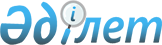 Об утверждении Правил ведения реестра доверенных лицПриказ Председателя Агентства по защите и развитию конкуренции Республики Казахстан от 29 марта 2022 года № 5. Зарегистрирован в Министерстве юстиции Республики Казахстан 31 марта 2022 года № 27340.
      В соответствии с пунктом 10 статьи 210-1 Предпринимательского кодекса Республики Казахстан ПРИКАЗЫВАЮ:
      1. Утвердить прилагаемые Правила ведения реестра доверенных лиц.
      2. Департаменту экономической концентрации и контроля государственных предприятий Агентства по защите и развитию конкуренции Республики Казахстан (далее – Агентство) в установленном законодательством порядке обеспечить:
      1) государственную регистрацию настоящего приказа в Министерстве юстиции Республики Казахстан;
      2) размещение настоящего приказа на интернет-ресурсе Агентства после его официального опубликования.
      3. Контроль за исполнением настоящего приказа возложить на курирующего заместителя Председателя Агентства.
      4. Настоящий приказ вводится в действие по истечении десяти календарных дней после дня его первого официального опубликования.
      "СОГЛАСОВАН"Министерство национальной экономикиРеспублики Казахстан
      "СОГЛАСОВАН"Министерство образования и наукиРеспублики Казахстан Правила ведения реестра доверенных лиц Глава 1. Общие положения
      1. Настоящие Правила ведения реестра доверенных лиц (далее – Правила) разработаны в соответствии с пунктом 10 статьи 210-1 Предпринимательского кодекса Республики Казахстан (далее – Кодекс) и определяют порядок ведения реестра доверенных лиц (далее – Реестр).
      2. В настоящих Правилах используются следующие понятия:
      1) доверенное лицо – лицо, которое обладает специальными научными или практическими знаниями по вопросам, являющимся предметом экономической концентрации;
      2) кандидат – лицо, предлагаемое объединением субъектов предпринимательства для включения в Реестр.
      3. Иные понятия, используемые в настоящих Правилах определены в Предпринимательском кодексе Республики Казахстан. Глава 2. Порядок ведения реестра доверенных лиц
      4. Антимонопольный орган формирует и ведет Реестр по форме согласно приложению к настоящим Правилам. 
      5. В Реестр включаются кандидаты, предлагаемые объединениями субъектов предпринимательства.
      6. Для включения в Реестр объединения субъектов предпринимательства направляют в антимонопольный орган следующие документы:
      1) представление о включении кандидата в Реестр;
      2) письменное согласие кандидата на включение в Реестр;
      3) копию документа, удостоверяющего личность кандидата;
      4) послужной список (перечень сведений об образовании, работе, трудовой деятельности кандидата).
      Сноска. Пункт 6 с изменением, внесенным приказом Председателя Агентства по защите и развитию конкуренции РК от 21.06.2023 № 6 (вводится в действие по истечении шестидесяти календарных дней после дня его первого официального опубликования).


      7. Основанием для исключения доверенного лица из Реестра является нарушение им требований статьи 210-1 Кодекса.
      8. Решение о включении (исключении) доверенных лиц в Реестр (из Реестра) оформляется приказом руководителя антимонопольного органа либо лица, исполняющего его обязанности не позднее десяти рабочих дней со дня поступления в антимонопольный орган представления о включении кандидата в Реестр либо сведений о нарушении доверенным лицом требований статьи 210-1 Кодекса.
      9. Информация о включении (исключении) доверенного лица в Реестр (из Реестра) направляется данному лицу не позднее пяти рабочих дней со дня принятия соответствующего решения.
      10. Реестр, публикуется на официальном интернет-ресурсе антимонопольного органа. Реестр доверенных лиц
      Сноска. Приложение - в редакции приказа Председателя Агентства по защите и развитию конкуренции РК от 21.06.2023 № 6 (вводится в действие по истечении шестидесяти календарных дней после дня его первого официального опубликования).
					© 2012. РГП на ПХВ «Институт законодательства и правовой информации Республики Казахстан» Министерства юстиции Республики Казахстан
				
      Председатель Агентствапо защите и развитию конкуренцииРеспублики Казахстан

С. Жумангарин
Утверждены приказом
Председатель Агентства
по защите и развитию конкуренции
Республики Казахстан
от 29 марта 2022 года № 5Приложение
к Правилам ведения реестра
доверенных лицФорма
№
Фамилия, имя, отчество (при его наличии)
Послужной список (перечень сведений об образовании, работе, трудовой деятельности кандидата)
Место работы доверенного лица
1
2
3
4